Welcome Swim Club, Inc.New Member Application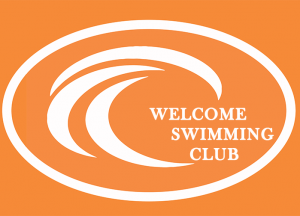 www.welcomeswimmingclub.comWelcome Swim Club, Inc.infowscnc@gmail.com336.731.7771 (Seasonal)Mailing AddressPO Box 381Welcome, NC 27374Street Address151 Industrial DriveLexington, NC 27295Applicant InformationApplicant InformationApplicant InformationName:Name:Name:Current address:Current address:Current address:City:State:ZIP Code:Phone: Email: Email: Married  _____          Single _____ Spouse’s name:Spouse’s name:Name the membership should be in:Name the membership should be in:Name the membership should be in:Current employer:Current employer:Current employer:Emergency contact:Emergency contact:Phone #:Were you referred by a WSC member?  Member’s name?   Member’s name?   Name and age (under 26 years old) of unmarried children living in your householdName and age (under 26 years old) of unmarried children living in your householdName and age (under 26 years old) of unmarried children living in your householdName:Name:Date of birth:Name:Name:Date of birth:Name:Name:Date of birth:Name:Name:Date of birth:Name:Name:Date of birth:SignaturesSignaturesSignaturesI hereby apply to become a member of the Welcome Swim Club, Inc. If my application is approved, I agree to abide by the bylaws and regulations of the club. I understand that my application is subject to approval of the Board of Directors. I realize that as a member of Welcome Swim Club, Inc., I will help improve the facility by following the rules and by participating in events, clean-up and work days. I hereby apply to become a member of the Welcome Swim Club, Inc. If my application is approved, I agree to abide by the bylaws and regulations of the club. I understand that my application is subject to approval of the Board of Directors. I realize that as a member of Welcome Swim Club, Inc., I will help improve the facility by following the rules and by participating in events, clean-up and work days. I hereby apply to become a member of the Welcome Swim Club, Inc. If my application is approved, I agree to abide by the bylaws and regulations of the club. I understand that my application is subject to approval of the Board of Directors. I realize that as a member of Welcome Swim Club, Inc., I will help improve the facility by following the rules and by participating in events, clean-up and work days. Signature of applicant:Signature of applicant:Date:Signature of spouse: (If married and applying as family)Signature of spouse: (If married and applying as family)Date:FAMILY MEMBERSHIP FEE IS $350, PLUS YEARLY DUES OF $375. Please note that dues are subject to change according to the Welcome Swim Club, Inc. Bylaws. We offer two payment options to all new members: FAMILY MEMBERSHIP FEE IS $350, PLUS YEARLY DUES OF $375. Please note that dues are subject to change according to the Welcome Swim Club, Inc. Bylaws. We offer two payment options to all new members: FAMILY MEMBERSHIP FEE IS $350, PLUS YEARLY DUES OF $375. Please note that dues are subject to change according to the Welcome Swim Club, Inc. Bylaws. We offer two payment options to all new members: Option 1:	One payment of membership fee and annual dues.  There is a cost savings of $50 if paid in full Year One.Option 1:	One payment of membership fee and annual dues.  There is a cost savings of $50 if paid in full Year One.Option 1:	One payment of membership fee and annual dues.  There is a cost savings of $50 if paid in full Year One.$350 membership fee + $375 annual dues = $725$350 membership fee + $375 annual dues = $725$350 membership fee + $375 annual dues = $725Option 2:	Split the cost of the membership fee over a two year period, plus annual dues, to be paid by the pool’s opening day of year one and year two of pool membership. There is a cost savings of $50 if paid in full Year One. Opening day varies by year, but is typically mid-May. Option 2:	Split the cost of the membership fee over a two year period, plus annual dues, to be paid by the pool’s opening day of year one and year two of pool membership. There is a cost savings of $50 if paid in full Year One. Opening day varies by year, but is typically mid-May. Option 2:	Split the cost of the membership fee over a two year period, plus annual dues, to be paid by the pool’s opening day of year one and year two of pool membership. There is a cost savings of $50 if paid in full Year One. Opening day varies by year, but is typically mid-May. $200 membership fee + $375 annual dues = $575 for year one$200 membership fee + $375 annual dues = $575 for year two$200 membership fee + $375 annual dues = $575 for year one$200 membership fee + $375 annual dues = $575 for year two$200 membership fee + $375 annual dues = $575 for year one$200 membership fee + $375 annual dues = $575 for year twoPayment option selection and signaturesPayment option selection and signaturesPayment option selection and signaturesI choose option _______ as the method by which to pay for my membership in Welcome Swim Club, Inc. I understand that should I choose not to complete the full payment plan, any money that I have paid will not be refunded to me. I also understand that I will not be considered a voting member until I have completed the payment plan. Please do not send in a payment at this time. You will receive an email or letter letting you know if you have been approved for membership. At that time, you will need to mail in a payment before you can begin using the facilities. I choose option _______ as the method by which to pay for my membership in Welcome Swim Club, Inc. I understand that should I choose not to complete the full payment plan, any money that I have paid will not be refunded to me. I also understand that I will not be considered a voting member until I have completed the payment plan. Please do not send in a payment at this time. You will receive an email or letter letting you know if you have been approved for membership. At that time, you will need to mail in a payment before you can begin using the facilities. I choose option _______ as the method by which to pay for my membership in Welcome Swim Club, Inc. I understand that should I choose not to complete the full payment plan, any money that I have paid will not be refunded to me. I also understand that I will not be considered a voting member until I have completed the payment plan. Please do not send in a payment at this time. You will receive an email or letter letting you know if you have been approved for membership. At that time, you will need to mail in a payment before you can begin using the facilities. Signature of applicant:Signature of applicant:Date:Print name: Print name: Date:Address: Address: Phone: SINGLE MEMBERSHIP FEE IS $350, PLUS YEARLY DUES OF $200. Please note that dues are subject to change according to the Welcome Swim Club, Inc. Bylaws. SINGLE MEMBERSHIP FEE IS $350, PLUS YEARLY DUES OF $200. Please note that dues are subject to change according to the Welcome Swim Club, Inc. Bylaws. SINGLE MEMBERSHIP FEE IS $350, PLUS YEARLY DUES OF $200. Please note that dues are subject to change according to the Welcome Swim Club, Inc. Bylaws. Option 3:	One payment of membership fee and annual dues.  Single Membership can not be split into 2 payments.Option 3:	One payment of membership fee and annual dues.  Single Membership can not be split into 2 payments.Option 3:	One payment of membership fee and annual dues.  Single Membership can not be split into 2 payments.$350 membership fee + $200 annual dues = $550$350 membership fee + $200 annual dues = $550$350 membership fee + $200 annual dues = $550For WSC Board of Directors Use Application approved:	_________		Declined: __________Letter/email sent on: 	__________Payment received via: 	Check #: ________		Credit card: _______